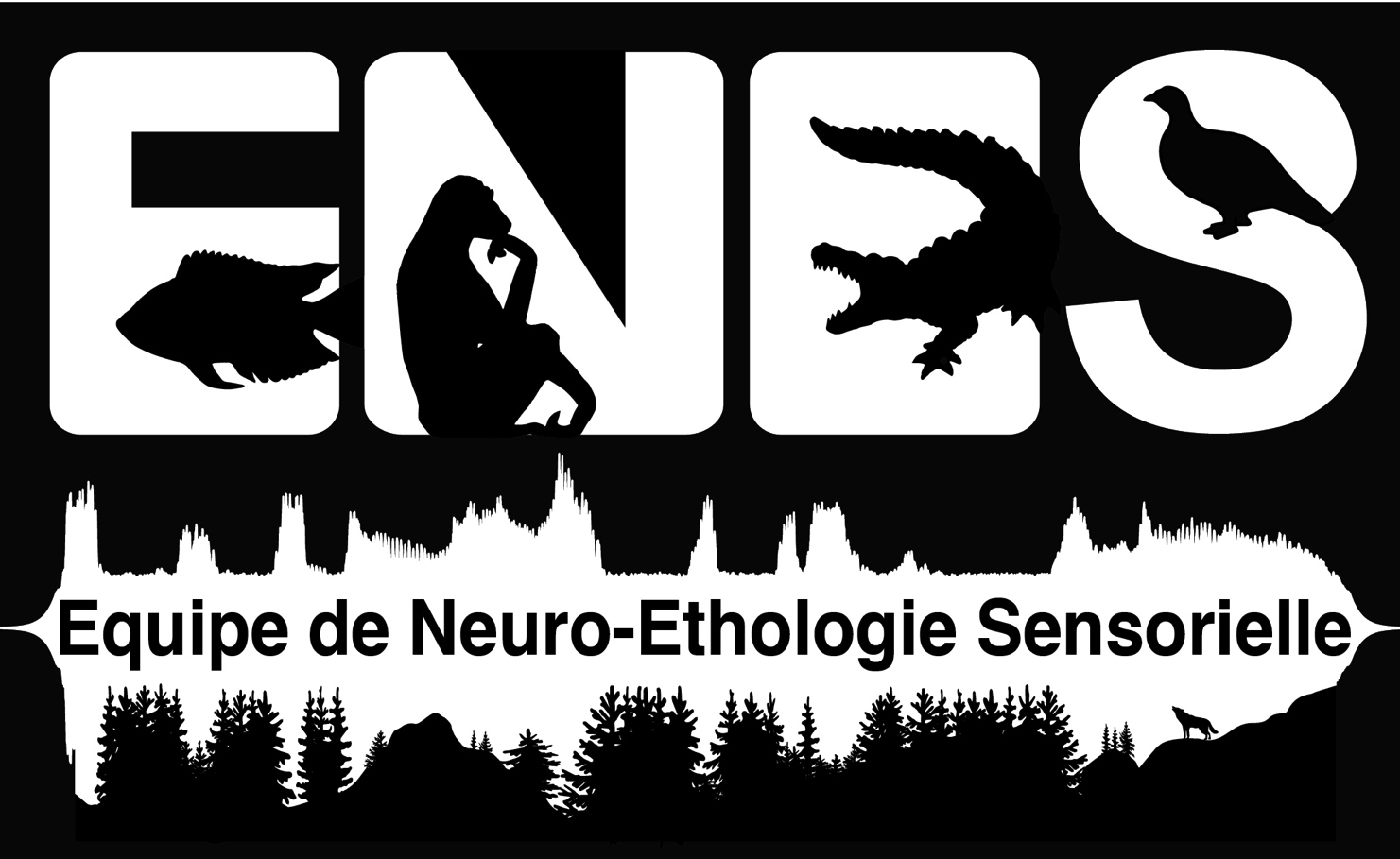 The Bioacoustics Winter School 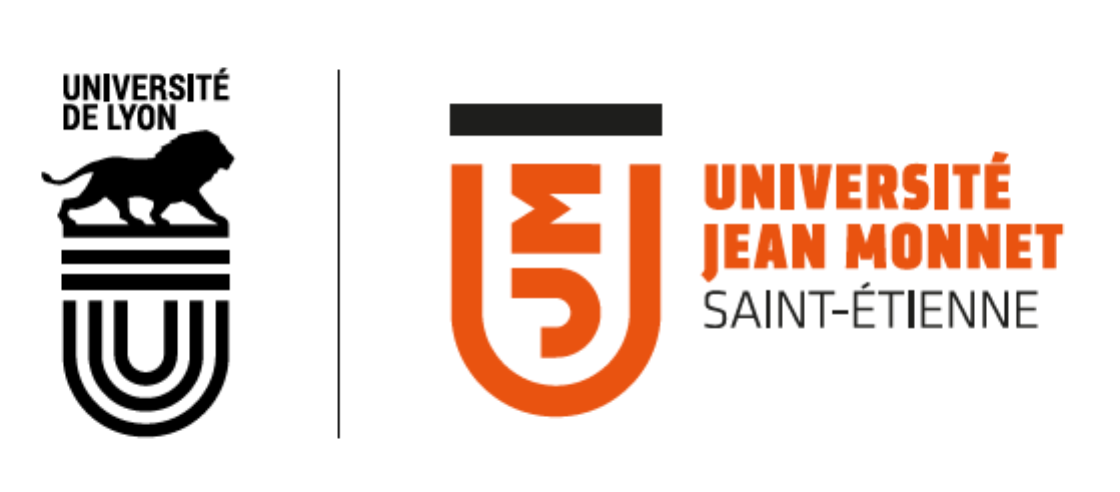 Dates: January 4 – 15, 2021Tuition fees (excluding housing and meals): 1200 €(Discount rates for students registered at the University of Lyon & Saint-Etienne)For more information, please go to: https://www.eneslab.com/bioacoustic-winter-schoolAPPLICATION FOR ADMISSIONCOVER LETTERPlease introduce yourself and explain your motivations to participate in the Bioacoustics Winter School (1 page max).Contact information of two referents:Please return this form + a short CV (2 pages max) to bioacousticwinterschool@gmail.com before September 30, 2020.Accepted candidates will be notified in October 2020. Tuition fees will be due before December 1st.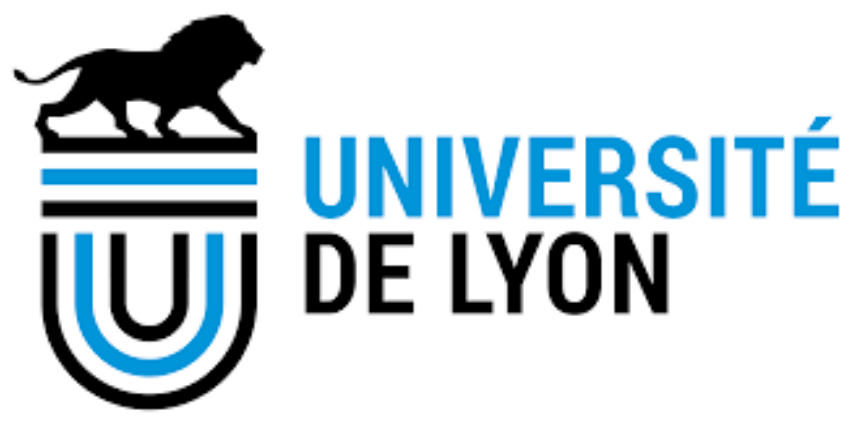 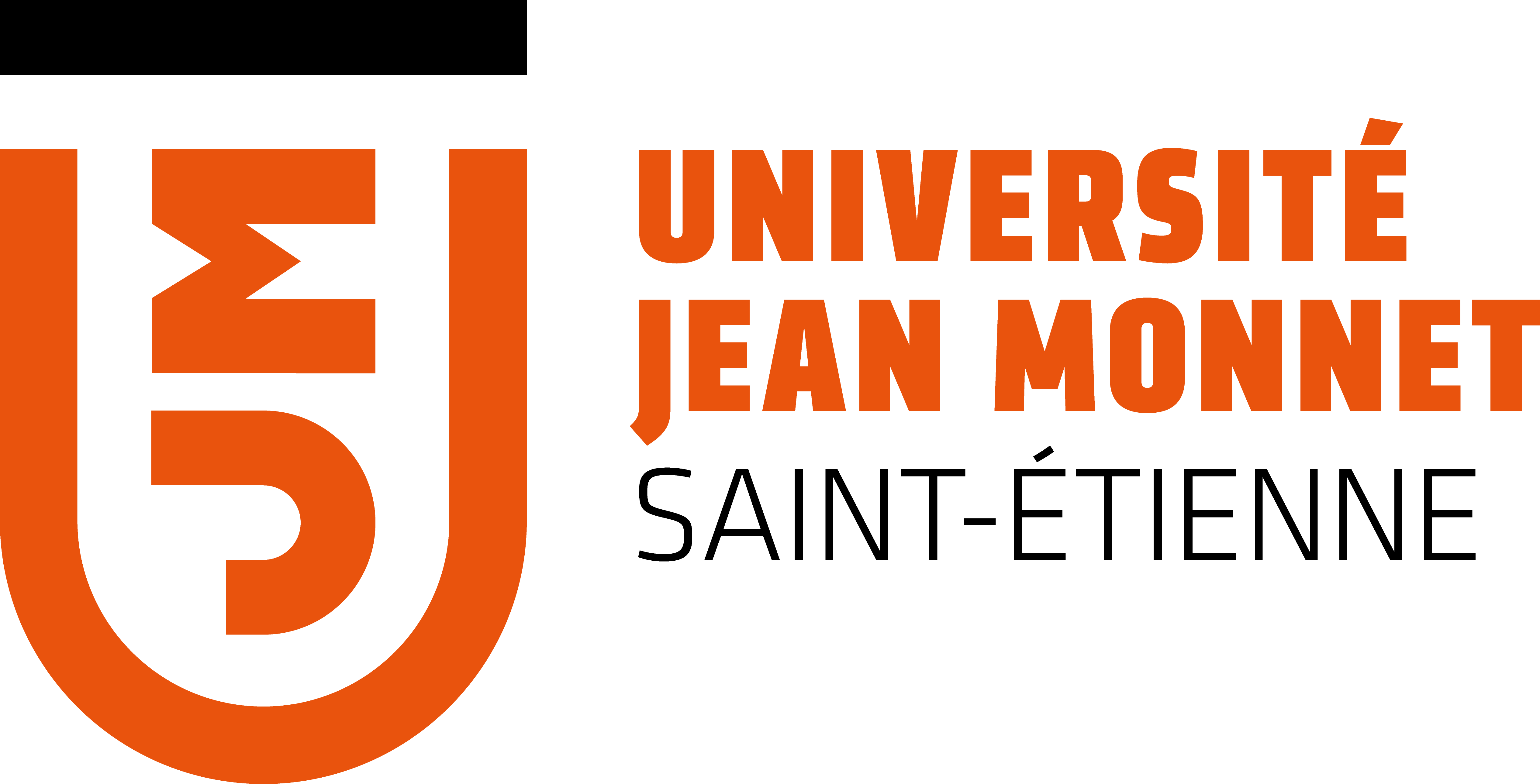 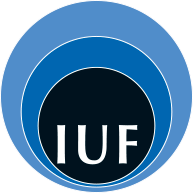 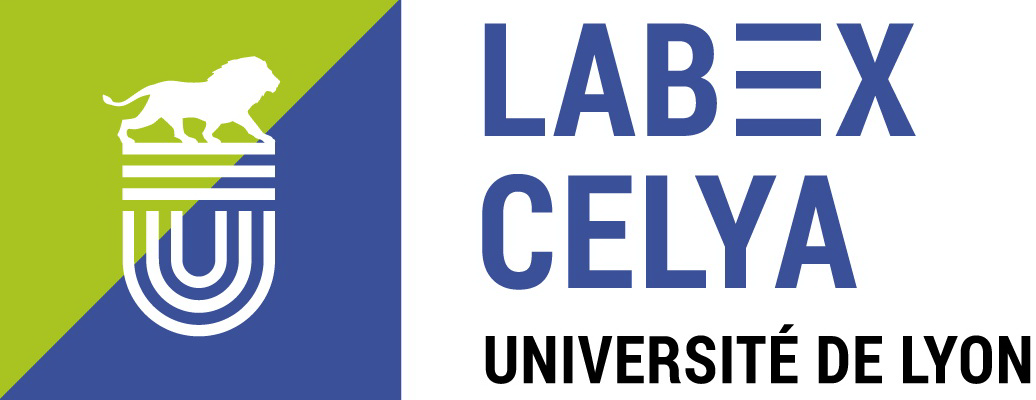 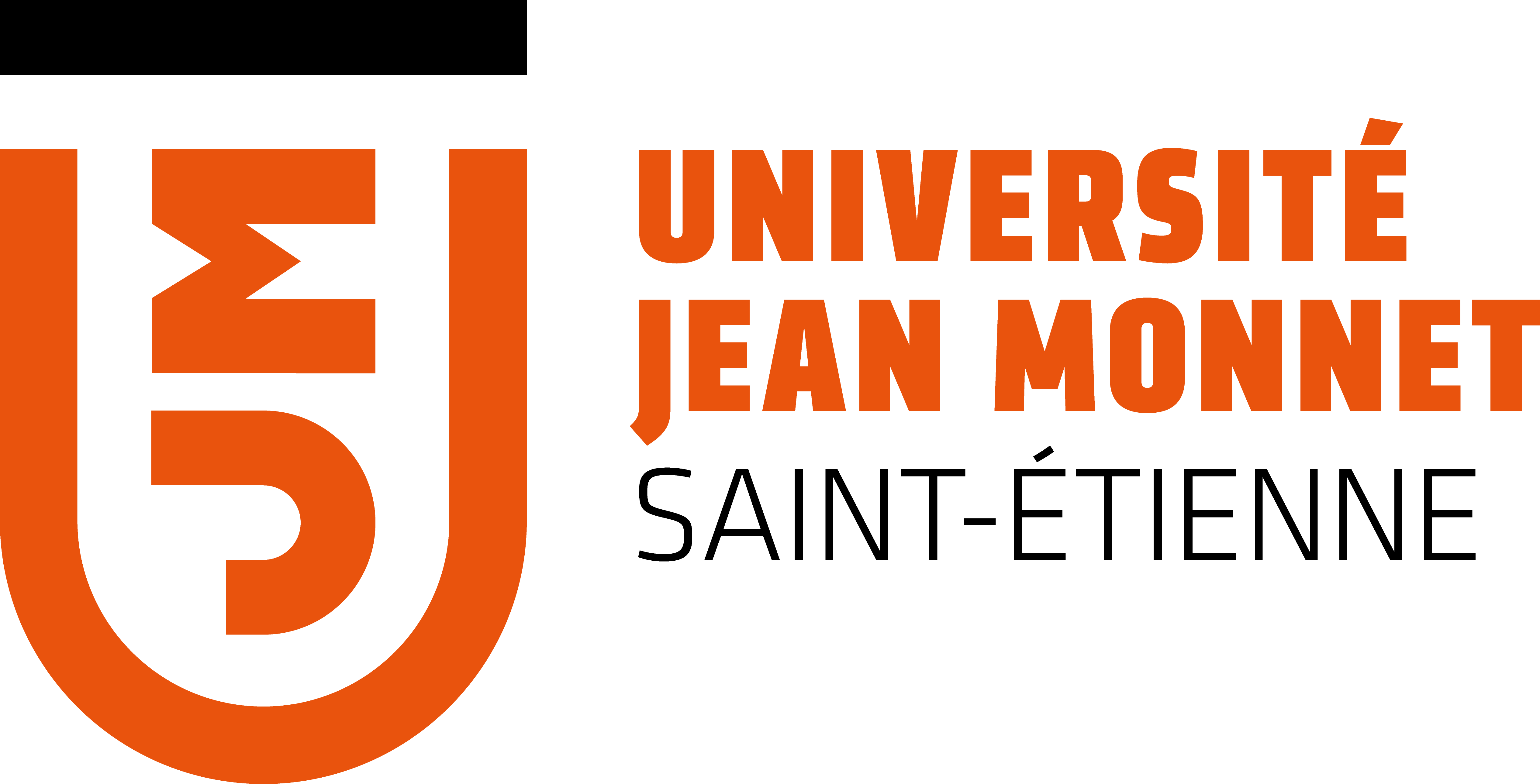 ________________First nameLast NameBirthdateCountry of citizenshipGender (M/F/other)Permanent addressnumber/street/   city/state/zip/    countryEmail addressPhone numberID/Passport NoLanguage         French    YES    NO                           English    YES     NOHighest qualificationCurrent occupationAre you a student registered at the University of Lyon (and/or Saint-Etienne)?          YES            NOIf YES, please precise:International master of acoustics UdLMaster of Ethology Univ.St-EtienneOther –please precise:Referent 1NamePositionInstitutionEmail addressReferent 2NamePositionInstitutionEmail addressApplicant’s signature